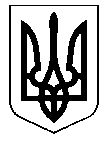 УПРАВЛІННЯ АГРОПРОМИСЛОВОГО ТА ЕКОНОМІЧНОГО РОЗВИТКУ  ТАЛЬНІВСЬКОЇ РАЙОННОЇ  ДЕРЖАВНОЇ АДМІНІСТРАЦІЇ вулиця  Гагаріна, 38   м.Тальне, 20401 тел./факс. 3-02-93  Код ЄДРПОУ 33954269 e-mail: upravlinnyAPR@ukr.net             Направляю інформацію згідно ст.. 15 Закону України «Про доступ до публічної інформації».Додаток: на 2 аркушах.Начальник управління 							В.Захарчук Реєстр публічної інформації управління агропромислового та економічного розвитку Тальнівської райдержадміністраціїНачальник управління 												В.Захарчук14.02.2018р.  №            /01-2_На №                     від_______                        Тальнівська районна                                                          державна адміністрація№ з/пНазва документуДата створенняДжерело інформаціїПідстава віднесення інформаії до категорії з обмеженим доступомСтрок обмеження доступу, якщо вона віднесена до категорії з обмеженим доступомТип, носій інформаціїВид (норммативні акти, угоди, рішення, протоколи, звіти, заяви, доповідні записки)Форма та місце зберігання1Структура управління агропромислового та економічного розвитку Тальнівської райдержадміністраціїЗатверджено головою Тальнівської райдержадміністрації 2017 року Управління агропромислового та економічного розвитку Тальнівської райдержадміністраціїТекстовий документДокументТекстова форма,  управління агропромислового та економічного розвитку Тальнівської райдержадміністрації2Положення про управління агропромислового та економічного розвитку Тальнівської райдержадміністраціїЗатверджено головою Тальнівської райдержадміністрації 2016 року Управління агропромислового та економічного розвитку Тальнівської райдержадміністраціїТекстовий документДокументТекстова форма,  управління агропромислового та економічного розвитку Тальнівської райдержадміністрації3Положення про відділ регіональної аграрної політики, ринкових відносин, виробництва і маркетингу продукції рослинництва і тваринництва управління агропромислового та економічного розвитку Тальнівської райдержадміністраціїЗатверджено начальником управління 2017 року Управління агропромислового та економічного розвитку Тальнівської райдержадміністраціїТекстовий документДокументТекстова форма,  управління агропромислового та економічного розвитку Тальнівської райдержадміністрації4Положення про відділ врегулювання відносин власності, координації землеустрою та фінансового забезпечення управління агропромислового та економічного розвитку Тальнівської райдержадміністраціїЗатверджено начальником управління 2016 рокуУправління агропромислового та економічного розвитку Тальнівської райдержадміністраціїТекстовий документДокументТекстова форма,  управління агропромислового та економічного розвитку Тальнівської райдержадміністрації5Положення про відділ економіки та інвестицій управління агропромислового та економічного розвитку Тальнівської райдержадміністраціїЗатверджено начальником управління 2018 рокуУправління агропромислового та економічного розвитку Тальнівської райдержадміністраціїТекстовий документДокументТекстова форма,  управління агропромислового та економічного розвитку Тальнівської райдержадміністрації